รายละเอียดคำชี้แจงใบสมัครเข้ารับการคัดเลือก1. หนังสืออนุญาต	-	สำหรับผู้สมัครทุกคน  ให้สำนัก/หน่วยงาน อนุญาตการสมัคร                               เข้ารับการคัดเลือก2. แบบ สพร. 1	ข้อมูลบุคคล				-	สำหรับผู้สมัครดำรงตำแหน่งประเภททั่วไป3. แบบ สพร. 2	ข้อมูลบุคคล				-	สำหรับผู้สมัครที่ปัจจุบันดำรงตำแหน่งข้าราชการพลเรือนสามัญ 					เพื่อการสมัครดำรงตำแหน่งประเภทวิชาการ4. แบบ สพร. 3	ข้อเสนอเกี่ยวกับวิสัยทัศน์ของผู้สมัครเข้ารับการคัดเลือก				-	สำหรับผู้สมัคร เพื่อดำรงตำแหน่งประเภทวิชาการ ระดับชำนาญการพิเศษ  				โดยให้เสนอแนวคิด วิธีการเพื่อพิจารณาแก้ไขปัญหาต่างๆ ของตำแหน่ง                   	ที่สมัครเข้ารับการคัดเลือก 5. แบบ สพร. 4	แบบประเมินคุณลักษณะของบุคคล				-	สำหรับผู้สมัครทุกคน การประเมิน ทุกระดับ จะต้องได้คะแนน                 		ร้อยละ 60 ขึ้นไปจึงจะถือว่าผ่านการประเมิน หากไม่ผ่านการประเมิน					ไม่มีสิทธิสมัครเข้ารับการคัดเลือก 6. แบบ สพร. 5	สรุปลักษณะงานที่เกี่ยวข้องหรือเกื้อกูล		 		-	สำหรับผู้สมัครเพื่อดำรงตำแหน่งประเภทวิชาการที่มีระยะเวลาในการ	 				ดำรงตำแหน่งหรือระยะเวลาขั้นต่ำในการดำรงตำแหน่งไม่เป็นไปตาม 					ที่ ก.พ. กำหนด 7. แบบ สพร. 6 		ข้อมูลบุคคล 				-	สำหรับผู้สมัครที่ปัจจุบันดำรงตำแหน่งข้าราชการครูและบุคลากร					ทางการศึกษาเพื่อสมัครดำรงตำแหน่งประเภทวิชาการ……………………………………………………..                                   บันทึกข้อความ ส่วนราชการ ……………………………………………………………………………………………………..…………………………………ที่  ศธ  04009/                                            วันที่ ................................................................         เรื่อง   การคัดเลือกข้าราชการเพื่อเลื่อนและแต่งตั้ง (ย้าย) ให้ดำรงตำแหน่งข้าราชการพลเรือนสามัญที่ว่าง                  ใน สพฐ. (ส่วนกลาง)เรียน   เลขาธิการ กพฐ. (ผ่าน ผอ. สพร.)	ด้วย ..................................................................  ตำแหน่ง..................................................    สังกัด (สำนัก/กลุ่ม/สถานศึกษา) ................................................................................................................................(กรณีช่วยราชการ) ปัจจุบันช่วยราชการสังกัด (สำนัก/กลุ่ม) ...................................................................................... ประสงค์สมัครเข้ารับการคัดเลือกเพื่อแต่งตั้งให้ดำรงตำแหน่ง.............................................................................   ตำแหน่งเลขที่ .................................... สังกัด ............................................................................................................. 	สำนัก/กลุ่ม ขอเรียนว่า รับทราบและอนุญาตให้ข้าราชการดังกล่าวสมัครเข้ารับการคัดเลือก                              ตามความประสงค์	จึงเรียนมาเพื่อโปรดทราบ                                                           ( .................................................... )                                            ตำแหน่งผู้อำนวยการสำนัก/กลุ่ม ................................แบบ สพร. 1ข้อมูลบุคคล  ชื่อ – สกุล .................................................................................................................................       ตำแหน่ง ....................................................................................................................................1. ประวัติส่วนตัว	    วัน  เดือน  ปี  เกิด ............................................................... เกษียณ  1 ตุลาคม .........................................        ภูมิลำเนาจังหวัดที่เกิด ....................................................................................................................................        ชื่อคู่สมรส ............................................................................. อาชีพ .............................................................        จำนวนบุตร/ธิดา .............................................................. คน        นับถือศาสนา .....................................................................        สถานภาพการดำรงตำแหน่งปัจจุบัน วัน เดือน ปี ที่ดำรงตำแหน่งปัจจุบัน ......................................................................................................ตำแหน่ง .................................................................................................................................................สำนัก/หน่วยงาน ....................................................................................................................................อัตราเงินเดือน ............................................... บาท        เครื่องราชอิสริยาภรณ์ชั้นสูง ........................................................................ ปีที่ได้รับ ................................. 2. วุฒิทางการศึกษาและสาขาที่ศึกษา	    ปริญญาตรี  ................................................................... สาขา ......................................................................        สถาบัน ..................................................................................... ประเทศ .......................................................	    ปริญญาโท  ............................................................................ สาขา ..............................................................         สถาบัน ..................................................................................... ประเทศ .......................................................	    ปริญญาเอก .................................................................. สาขา .......................................................................         สถาบัน ..................................................................................... ประเทศ .......................................................	    การศึกษาระดับอื่น ๆ ที่สำคัญ   	    ......................................................................................................................................................................... 	    ......................................................................................................................................................................... 	    .........................................................................................................................................................................  	    ......................................................................................................................................................................... 	    ......................................................................................................................................................................... 3. ประวัติการทำงาน และการรับราชการ 	    วัน  เดือน  ปี  เข้ารับราชการ ......................................................................................................................... 	    วัน  เดือน  ปี  เข้าสู่ระดับปัจจุบัน ..................................................................................................................	    ประวัติรับราชการ (เฉพาะการเปลี่ยนแปลงตำแหน่งระดับสูงขึ้นหรือที่มีการย้ายและได้แนบ         ก.พ. 7 ที่เป็นปัจจุบันมาพร้อมนี้)                 วัน เดือน ปี                           ชื่อตำแหน่ง/ระดับ                             สังกัด	..................................................     ............................................................    ..................................................	..................................................     ............................................................    ..................................................	..................................................     ............................................................    ..................................................	..................................................     ............................................................    ..................................................-2-	    การทำงานอื่น ๆ ที่พิจารณาเห็นว่าสำคัญ .......................................................................................................	……………………………………………………………………………………………………………………..……………………………………. 	……………………………………………………………………………………………………………………..……………………………………. 	……………………………………………………………………………………………………………………..……………………………………. 	……………………………………………………………………………………………………………………..……………………………………. 	……………………………………………………………………………………………………………………..……………………………………. 4. การฝึกอบรมและดูงาน	    ฝึกอบรมหลักสูตร ........................................................... ปี .................... จัดโดย .........................................	    ฝึกอบรมหลักสูตร ........................................................... ปี .................... จัดโดย .........................................	    ฝึกอบรมหลักสูตร ........................................................... ปี .................... จัดโดย .........................................	    การศึกษาดูงานที่สำคัญ ๆ	……………………………………………………………………………………………………………………..……………………………………. 	……………………………………………………………………………………………………………………..……………………………………. 	……………………………………………………………………………………………………………………..……………………………………. 	……………………………………………………………………………………………………………………..……………………………………. 	……………………………………………………………………………………………………………………..……………………………………. 5. ผลงานหรืองานสำคัญ (ไม่ต้องจัดส่งชิ้นงาน)	5.1 ผลงาน ..........................................................................................................................................................	    ชื่อและสาระสำคัญของผลงาน ........................................................................................................................	……………………………………………………………………………………………………………………..……………………………………. 	……………………………………………………………………………………………………………………..……………………………………. 	……………………………………………………………………………………………………………………..……………………………………. 	……………………………………………………………………………………………………………………..……………………………………. 	……………………………………………………………………………………………………………………..……………………………………. 		ประโยชน์ของผลงาน ................................................................................................................................	……………………………………………………………………………………………………………………..……………………………………. 	……………………………………………………………………………………………………………………..……………………………………. 	……………………………………………………………………………………………………………………..…………………………………….	……………………………………………………………………………………………………………………..……………………………………. 	……………………………………………………………………………………………………………………..……………………………………. 		ความรู้ความสามารถที่ใช้ในการปฏิบัติงานนั้น ..........................................................................................	……………………………………………………………………………………………………………………..……………………………………. 	……………………………………………………………………………………………………………………..……………………………………. 	……………………………………………………………………………………………………………………..……………………………………. 	……………………………………………………………………………………………………………………..……………………………………. 	……………………………………………………………………………………………………………………..……………………………………. -3-	    ชื่อและสาระสำคัญของผลงาน ........................................................................................................................	……………………………………………………………………………………………………………………..……………………………………. 	……………………………………………………………………………………………………………………..……………………………………. 	……………………………………………………………………………………………………………………..……………………………………. 	……………………………………………………………………………………………………………………..……………………………………. 	……………………………………………………………………………………………………………………..……………………………………. 		ประโยชน์ของผลงาน ................................................................................................................................	……………………………………………………………………………………………………………………..……………………………………. 	……………………………………………………………………………………………………………………..……………………………………. 	……………………………………………………………………………………………………………………..…………………………………….	……………………………………………………………………………………………………………………..……………………………………. 	……………………………………………………………………………………………………………………..……………………………………. 		ความรู้ความสามารถที่ใช้ในการปฏิบัติงานนั้น ..........................................................................................	……………………………………………………………………………………………………………………..……………………………………. 	……………………………………………………………………………………………………………………..……………………………………. 	……………………………………………………………………………………………………………………..……………………………………. 	……………………………………………………………………………………………………………………..……………………………………. 	……………………………………………………………………………………………………………………..……………………………………. 	    ชื่อและสาระสำคัญของผลงาน ........................................................................................................................	……………………………………………………………………………………………………………………..……………………………………. 	……………………………………………………………………………………………………………………..……………………………………. 	……………………………………………………………………………………………………………………..……………………………………. 	……………………………………………………………………………………………………………………..……………………………………. 	……………………………………………………………………………………………………………………..……………………………………. 		ประโยชน์ของผลงาน ................................................................................................................................	……………………………………………………………………………………………………………………..……………………………………. 	……………………………………………………………………………………………………………………..……………………………………. 	……………………………………………………………………………………………………………………..…………………………………….	……………………………………………………………………………………………………………………..……………………………………. 	……………………………………………………………………………………………………………………..……………………………………. 		ความรู้ความสามารถที่ใช้ในการปฏิบัติงานนั้น ..........................................................................................	……………………………………………………………………………………………………………………..……………………………………. 	……………………………………………………………………………………………………………………..……………………………………. 	……………………………………………………………………………………………………………………..……………………………………. 	……………………………………………………………………………………………………………………..……………………………………. 	……………………………………………………………………………………………………………………..……………………………………. -4-5.2 ได้รับการแต่งตั้งเป็นกรรมการหรืออนุกรรมการที่สำคัญ ๆ	1. ตำแหน่ง ....................................................................................................................................................	    ในคณะกรรมการ/อนุกรรมการ .................................................................................................................	2. ตำแหน่ง ....................................................................................................................................................	    ในคณะกรรมการ/อนุกรรมการ .................................................................................................................	3. ตำแหน่ง ....................................................................................................................................................	    ในคณะกรรมการ/อนุกรรมการ .................................................................................................................	4. ตำแหน่ง ....................................................................................................................................................	    ในคณะกรรมการ/อนุกรรมการ .................................................................................................................	5. ตำแหน่ง ....................................................................................................................................................	    ในคณะกรรมการ/อนุกรรมการ .................................................................................................................	6. ตำแหน่ง ....................................................................................................................................................	    ในคณะกรรมการ/อนุกรรมการ .................................................................................................................	7. ตำแหน่ง ....................................................................................................................................................	    ในคณะกรรมการ/อนุกรรมการ .................................................................................................................	8. ตำแหน่ง ....................................................................................................................................................	    ในคณะกรรมการ/อนุกรรมการ .................................................................................................................	9. ตำแหน่ง ....................................................................................................................................................	    ในคณะกรรมการ/อนุกรรมการ .................................................................................................................	6. เหตุการณ์สำคัญ ๆ ในชีวิตราชการ ซึ่งช่วยบ่งบอกถึงบุคลิกลักษณะสำคัญ	..............................................................................................................................................................................	..............................................................................................................................................................................	..............................................................................................................................................................................	..............................................................................................................................................................................	..............................................................................................................................................................................	..............................................................................................................................................................................	..............................................................................................................................................................................	..............................................................................................................................................................................	7. ความสามารถพิเศษ ความชำนาญพิเศษและทักษะที่ทำให้ประสบความสำเร็จ	..............................................................................................................................................................................	..............................................................................................................................................................................	..............................................................................................................................................................................	..............................................................................................................................................................................	..............................................................................................................................................................................	..............................................................................................................................................................................	..............................................................................................................................................................................	..............................................................................................................................................................................-5-	8. สุขภาพกาย และจิตใจ 	..............................................................................................................................................................................	..............................................................................................................................................................................	..............................................................................................................................................................................	..............................................................................................................................................................................	..............................................................................................................................................................................	..............................................................................................................................................................................	..............................................................................................................................................................................	9. ประวัติทางวินัย 	..............................................................................................................................................................................	..............................................................................................................................................................................	..............................................................................................................................................................................	..............................................................................................................................................................................	..............................................................................................................................................................................	..............................................................................................................................................................................	..............................................................................................................................................................................						ขอรับรองว่าข้อมูลที่รายงานข้างต้นเป็นจริง                                                      (ลงชื่อ) ...................................................                                                                ( ..............................................)							  ตำแหน่ง ..................................................							                ผู้สมัครเข้ารับการคัดเลือกแบบ สพร. 2ข้อมูลบุคคล (ให้ผู้สมัครเข้ารับการคัดเลือกจัดทำข้อมูลตามหัวข้อต่อไปนี้ทุกหัวข้อ พิมพ์ในกระดาษ A4 โดยรับรองว่าข้อมูลที่รายงานนี้ถูกต้องและเป็นความจริงทุกประการไว้ด้วย) 1. ชื่อ (ผู้สมัครเข้ารับการคัดเลือก) ..........................................................................................................................        2. ตำแหน่ง (ปัจจุบัน) ............................................................................. ตำแหน่งเลขที่ ........................................ 	งาน/ฝ่าย/กลุ่ม ................................................................ สำนัก ........................................................................   	หน้าที่ความรับผิดชอบปัจจุบัน (บรรยายโดยสรุปเป็นข้อๆ)	...........................................................................................................................................................................   	...........................................................................................................................................................................   3. ประวัติส่วนตัว	 เกิดวันที่ ............ เดือน ................................ พ.ศ. .............. เกษียณอายุราชการ วันที่ 1 ตุลาคม .................       ภูมิลำเนาจังหวัดที่เกิด .......................................................................... นับถือศาสนา ....................................      ชื่อคู่สมรส ........................................................................... อาชีพ .................................................................      จำนวนบุตร/ธิดา .............................................................. คน 	 วัน เดือน ปี ที่ดำรงตำแหน่งปัจจุบัน ................................................................................................................ 	 วัน เดือน ปี ที่เข้าสู่ระดับปัจจุบัน .....................................................................................................................       เครื่องราชอิสริยาภรณ์ชั้นสูงสุดที่ได้รับ .............................................................. ปีที่ได้รับ ............................... 4. ประวัติการศึกษา                            คุณวุฒิและวิชาเอก                ปีที่สำเร็จการศึกษา                  สถาบัน                        (ปริญญา/ประกาศนียบัตร) 5. ใบอนุญาตประกอบวิชาชีพ (ถ้ามี) (ชื่อใบอนุญาต) ............................................................................................     วันออกใบอนุญาต ...................................................................... วันหมดอายุ ..................................................6. ประวัติการรับราชการ (จากเริ่มรับราชการจนถึงปัจจุบัน แสดงเฉพาะที่ได้รับการแต่งตั้งให้ดำรงตำแหน่ง             ในระดับที่สูงขึ้นแต่ละระดับ และการเปลี่ยนแปลงในการดำรงตำแหน่งในสายงานต่างๆ  ทั้งนี้ จะต้องถูกต้อง     ตรงตาม ก.พ. 7)             วัน เดือน ปี                ชื่อตำแหน่ง/ระดับ             อัตราเงินเดือน                 สังกัด	........................................     ........................................      .................................    ....................................  		ฯลฯ7. ประวัติการฝึกอบรมและดูงาน	7.1 การฝึกอบรม	                      ปี                          ระยะเวลา                          หลักสูตร                    สถาบัน   	......................................     ........................................      ....................................    ....................................  		ฯลฯ	7.2 การดูงาน	                  ปี                      ระยะเวลา                       เรื่องที่ดูงาน                    สถานที่   	......................................     ........................................      ....................................    ....................................  		ฯลฯ-2-8. ประสบการณ์ในการปฏิบัติงาน (เคยปฏิบัติงานอื่น ๆ เกี่ยวกับอะไรบ้างที่พิจารณาเห็นว่าสำคัญ                     เช่น เป็นหัวหน้าโครงการ หัวหน้างาน กรรมการ อนุกรรมการ วิทยากร อาจารย์พิเศษ เป็นต้น โดยให้เสนอเป็นข้อ ๆ) 9. เหตุการณ์สำคัญ ๆ ในชีวิตราชการ ซึ่งช่วยบ่งบอกถึงบุคลิกลักษณะสำคัญ10. ความสามารถพิเศษ ความชำนาญพิเศษ และทักษะที่ทำให้ประสบความสำเร็จ 11. สุขภาพกายและจิต 12. ประวัติทางวินัย  13. ตำแหน่งที่สมัครเข้ารับการคัดเลือก .............................. ตำแหน่งเลขที่ .............. สังกัด................................  14. ผลงานหรืองานสำคัญที่แสดงถึงความรู้ ความสามารถ *    		เสนอผลงานจำนวน ................................ เรื่อง  ดังสรุปแต่ละเรื่องตามหัวข้อต่อไปนี้  		เรื่องที่ 1  ชื่อ .................................................................................................................................................. 				- วัตถุประสงค์   	- สาระสำคัญของผลงาน (โดยสรุป)  	- ประโยชน์ของผลงาน  	- ระยะเวลาดำเนินการ (ให้ระบุเดือน/ปีที่เริ่มต้นดำเนินการ ถึงเดือน/ปีที่เสร็จ) 	 	- ผู้ดำเนินการและร่วมดำเนินการ (ถ้ามี)   	ชื่อ (ผู้ดำเนินการ)          ตำแหน่ง ...............................  สัดส่วนของผลงาน .......................	ชื่อ (ผู้ร่วมดำเนินการ)     ตำแหน่ง ...............................  สัดส่วนของผลงาน .......................	ชื่อ (ผู้ร่วมดำเนินการ)     ตำแหน่ง ...............................  สัดส่วนของผลงาน .......................		ฯลฯ								 รวม       =     100%(คณะกรรมการประเมินผลงานหลายคณะมีความเห็นว่าเป็นไปได้ยากที่ผู้เสนอจะเป็นผู้ดำเนินการเองทั้ง 100 %)	คำรับรองของผู้ร่วมดำเนินการ   (กรณีเป็นผลงานร่วมกันหลายคน)	ขอรับรองว่าสัดส่วนหรือลักษณะงานในการดำเนินการของผู้เสนอข้างต้นถูกต้องตรงกับความเป็นจริงทุกประการ		ลงชื่อ ......................................................           ลงชื่อ .......................................................                                (.....................................................)                  (....................................................)                                             ผู้ร่วมดำเนินการ                                      ผู้ร่วมดำเนินการ                                วัน/เดือน/ปี ......................................                วัน/เดือน/ปี ..................................		ฯลฯ		เรื่องที่ 2  ชื่อ .................................................................................................................................................. 				- วัตถุประสงค์   	- สาระสำคัญของผลงาน (โดยสรุป)  	- ประโยชน์ของผลงาน  	- ระยะเวลาดำเนินการ (ให้ระบุเดือน/ปีที่เริ่มต้นดำเนินการ ถึงเดือน/ปีที่เสร็จ) 	 	- ผู้ดำเนินการและร่วมดำเนินการ (ถ้ามี)   	ชื่อ (ผู้ดำเนินการ)          ตำแหน่ง ...............................  สัดส่วนของผลงาน .......................	ชื่อ (ผู้ร่วมดำเนินการ)     ตำแหน่ง ...............................  สัดส่วนของผลงาน .......................	ชื่อ (ผู้ร่วมดำเนินการ)     ตำแหน่ง ...............................  สัดส่วนของผลงาน .......................		ฯลฯ					รวม      =       100 %-3-(คณะกรรมการประเมินผลงานหลายคณะมีความเห็นว่าเป็นไปได้ยากที่ผู้เสนอจะเป็นผู้ดำเนินการเองทั้ง 100 %)	คำรับรองของผู้ร่วมดำเนินการ   (กรณีเป็นผลงานร่วมกันหลายคน)	ขอรับรองว่าสัดส่วนหรือลักษณะงานในการดำเนินการของผู้เสนอข้างต้นถูกต้องตรงกับความเป็นจริงทุกประการ		ลงชื่อ ......................................................           ลงชื่อ .......................................................                                (.....................................................)                  (....................................................)                                             ผู้ร่วมดำเนินการ                                      ผู้ร่วมดำเนินการ                                วัน/เดือน/ปี ......................................                วัน/เดือน/ปี ..................................		ฯลฯ		เรื่องที่ 3  ชื่อ .................................................................................................................................................. 				- วัตถุประสงค์   	- สาระสำคัญของผลงาน (โดยสรุป)  	- ประโยชน์ของผลงาน  	- ระยะเวลาดำเนินการ (ให้ระบุเดือน/ปีที่เริ่มต้นดำเนินการ ถึงเดือน/ปีที่เสร็จ) 	 	- ผู้ดำเนินการและร่วมดำเนินการ (ถ้ามี)   	ชื่อ (ผู้ดำเนินการ)          ตำแหน่ง ...............................  สัดส่วนของผลงาน .......................	ชื่อ (ผู้ร่วมดำเนินการ)     ตำแหน่ง ...............................  สัดส่วนของผลงาน .......................	ชื่อ (ผู้ร่วมดำเนินการ)     ตำแหน่ง ...............................  สัดส่วนของผลงาน .......................		ฯลฯ									รวม     =    100 %(คณะกรรมการประเมินผลงานหลายคณะมีความเห็นว่าเป็นไปได้ยากที่ผู้เสนอจะเป็นผู้ดำเนินการเองทั้ง 100 %)	คำรับรองของผู้ร่วมดำเนินการ   (กรณีเป็นผลงานร่วมกันหลายคน)	ขอรับรองว่าสัดส่วนหรือลักษณะงานในการดำเนินการของผู้เสนอข้างต้นถูกต้องตรงกับความเป็นจริงทุกประการ		ลงชื่อ ......................................................           ลงชื่อ .......................................................                                (.....................................................)                  (....................................................)                                             ผู้ร่วมดำเนินการ                                      ผู้ร่วมดำเนินการ                                วัน/เดือน/ปี ......................................                วัน/เดือน/ปี ..................................		ฯลฯ15. ข้อเสนอแนวความคิด/ วิธีการเพื่อพัฒนางานหรือปรับปรุงงานให้มีประสิทธิภาพมากขึ้น **    ........................................................................................................................................................................................................................................................................................................................................................................      ข้าพเจ้าขอรับรองว่าข้อมูลที่รายงานไว้ในแบบฟอร์มนี้ถูกต้องและเป็นความจริงทุกประการ                                                      (ลงชื่อ) ...................................................                                                                ( ..............................................)							  ตำแหน่ง ..................................................							            -4-หมายเหตุ    	1. ในกรณีที่ได้รับการคัดเลือกลงตำแหน่งว่างแล้ว จะต้องส่งผลงานตามชื่อเรื่องและจำนวนที่ได้เสนอไว้	2. * หมายถึง  ผลงาน จะต้องอยู่ในเงื่อนไข ดังนี้		- เป็นผลงานที่จัดขึ้นในระหว่างที่ดำรงตำแหน่งในระดับที่ต่ำกว่าระดับที่จะประเมิน 1 ระดับ และเป็นผลการปฏิบัติงานและหรือผลสำเร็จของงานที่เกี่ยวข้องสอดคล้องกับงานในตำแหน่งที่สมัครเข้ารับการคัดเลือก		- ไม่ใช่ผลงานวิจัย หรือวิทยานิพนธ์ที่เป็นส่วนหนึ่งของการศึกษาเพื่อขอรับปริญญา หรือประกาศนียบัตร หรือเป็นส่วนหนึ่งของการฝึกอบรม		- กรณีที่เป็นผลงานร่วมกันของบุคคลหลายคน จะต้องแสดงให้เห็นว่าผู้เสนอผลงานได้มีส่วนร่วม                               ในการจัดทำ หรือผลิตผลงานในส่วนใด หรือเป็นสัดส่วนเท่าใด และมีคำรับรองจากผู้มีส่วนร่วมในผลงานนั้น                        และผู้บังคับบัญชาด้วย		- ผลงานที่นำมาใช้ประเมินเพื่อเลื่อนขึ้นแต่งตั้งให้ดำรงตำแหน่งในระดับที่สูงขึ้นแล้ว จะนำมาเสนอ                         ให้ประเมินเพื่อเลื่อนขึ้นแต่งตั้งในระดับที่สูงขึ้นอีกไม่ได้		- จำนวนผลงานไม่เกิน 3 เรื่อง  (เฉพาะตำแหน่งนิติกร ให้ส่งผลงาน จำนวน 3 เรื่อง) 	3 ** หมายถึง ข้อเสนอแนวความคิด/วิธีการเพื่อพัฒนางานหรือปรับปรุงงานให้มีประสิทธิภาพมากขึ้น จำนวน 1 เรื่อง  ต้องเป็นแนวคิดที่จะพัฒนางานในตำแหน่งที่จะได้รับการแต่งตั้ง และมีการกำหนดตัวชี้วัดความสำเร็จของระยะเวลาการดำเนินงานไว้ด้วยแบบ สพร. 3ข้อเสนอเกี่ยวกับวิสัยทัศน์ของผู้สมัครเข้ารับการคัดเลือกเพื่อแต่งตั้งดำรงตำแหน่งชื่อ – สกุล ................................................................................. ตำแหน่งปัจจุบัน .................................................สังกัด .......................................................................................................................................................................ตำแหน่งที่สมัคร ................................................................................. ตำแหน่งเลขที่ ............................................สังกัด .......................................................................................................................................................................-----------------------------------------------……………………………………………………………………………………………………………………………………………………………………………………………………………………………………………………………………………………………………………………………………………………………………………………………………………………………………………………………………………………………………………………………………………………………………………………………………………………………………………………………………………………………………………………………………………………………………………………………………………………………………………………………………………………………………………………………………………………………………………………………..……………………………………………………………………………………………………………………………………………………………………………………………………………………………………………………………………………………………………………………………………………………………………………………………………………………………………………………………………………………………………………………………………………………………………………………………………………………………………………………………………………………………………………………………………………………………………………………………………………………………………………………………………………………………………………………………………………………………………………………………..……………………………………………………………………………………………………………………………………………………………………………………………………………………………………………………………………………………………………………………………………………………………………………………………………………………………………………………………………………………………………………………………………………………………………………………………………………………………………………………………………………………………………………………………………………………………………………………………………………………………………………………………………………………………………………………………………………………………………………………………..							(ลงชื่อ) ................................................ ผู้สมัคร                                                                                   ( .............................................)                                                                                วัน/เดือน/ปี ...........................................แบบ สพร. 4แบบประเมินคุณลักษณะของบุคคลชื่อ (ผู้สมัครเข้ารับการคัดเลือก) .............................................................................................................................ตำแหน่งปัจจุบัน ...................................................................................... ตำแหน่งเลขที่ ......................................สังกัด .......................................................................................................................................................................เพื่อขอรับการคัดเลือกในตำแหน่ง ........................................................................ ตำแหน่งเลขที่ .........................-2-หมายเหตุ             1. การประเมินทุกระดับ จะต้องได้คะแนนร้อยละ 60 ขึ้นไป จึงจะถือว่าผ่านการประเมิน            2. หากไม่ผ่านการประเมิน ไม่มีสิทธิสมัครเข้ารับการคัดเลือก-3-   หมายเหตุ   กรณีที่ผู้สมัครเข้ารับการคัดเลือกปฏิบัติหน้าที่หัวหน้ากลุ่มที่ต้องขึ้นตรงกับผู้อำนวยการสำนัก                   ผู้ประเมินตามแบบฟอร์มนี้คือผู้อำนวยการสำนัก  แบบ สพร. 5สรุปลักษณะงานที่เกี่ยวข้องหรือเกื้อกูลชื่อ (ผู้สมัครเข้ารับการคัดเลือก) .................................................................................................................................ตำแหน่งที่สมัครเข้ารับการคัดเลือก ...........................................................................................................................กรณีมาช่วยราชการที่ สพฐ. ตามคำสั่ง .................................. มาช่วยราชการที่สำนัก/หน่วยงาน ............................ตั้งแต่วันที่ ..................... เดือน .................................. พ.ศ. ....................  ด้วยเหตุ .................................................ระยะเวลาการดำรงตำแหน่งในสายงานที่เกี่ยวข้องหรือเกื้อกูล   มีดังนี้(ถ้ามีหลายตำแหน่งหรือหลายสังกัดให้แยกเป็นช่วง ๆ)ขอรับรองว่าข้อความข้างต้นเป็นความจริง(ลงชื่อ) ........................................... (ผู้สมัครเข้ารับการคัดเลือก) (ลงชื่อ) .......................................... ผู้บังคับบัญชา         (..........................................)                                            (.........................................)ตำแหน่ง .......................................................                         ตำแหน่ง ..........................................................วัน/เดือน/ปี .................................................                          วัน/เดือน/ปี ....................................................                                                                              (ลงชื่อ) ................................ อดีตผู้บังคับบัญชา                                                                                       (....................................)							      ตำแหน่ง ...........................................................							      วัน/เดือน/ปี ......................................................คำชี้แจง  รายละเอียดลักษณะงานที่ปฏิบัติจะต้องเป็นลักษณะงานเชิงวิชาการหรือวิชาชีพที่เกี่ยวข้องหรือเกื้อกูล             กับตำแหน่งในสายงานที่สมัครเข้ารับการคัดเลือก เพื่อให้เป็นไปตามประกาศ อ.ก.พ. สพฐ.             ประกาศ ณ วันที่ 17 มิถุนายน พ.ศ. 2552แบบ สพร. 6ข้อมูลบุคคลเพื่อประกอบการพิจารณาคัดเลือก เพื่อการย้าย ย้ายสับเปลี่ยน โอน และบรรจุกลับ  1. ชื่อ (ผู้สมัครเข้ารับการคัดเลือก ..............................................................................................        2. ตำแหน่ง (ปัจจุบัน) ...............................................................................................................................................       ตำแหน่งเลขที่ .................................. สังกัด ........................................................................................................    	กรณีมาช่วยราชการให้ระบุมาช่วยราชการที่สำนัก/หน่วยงาน ............................................................................. 	ตั้งแต่วันที่ .................................................... ด้วยเหตุ ........................................................................................    	หน้าที่รับผิดชอบปัจจุบัน .....................................................................................................................................  	.............................................................................................................................................................................. 3. ประวัติส่วนตัว	 เกิดวันที่ ............ เดือน ................................ พ.ศ. .............. เกษียณอายุราชการ วันที่ 1 ตุลาคม ...................       ภูมิลำเนาจังหวัดที่เกิด .......................................................................... นับถือศาสนา ......................................      ชื่อคู่สมรส ........................................................................... อาชีพ ...................................................................      จำนวนบุตร/ธิดา .............................................................. คน 	 วัน เดือน ปี ที่ดำรงตำแหน่งปัจจุบัน .................................................................................................................. 	 วัน เดือน ปี ที่เข้าสู่ระดับปัจจุบัน .......................................................................................................................       เครื่องราชอิสริยาภรณ์ชั้นสูงสุดที่ได้รับ ................................................................ ปีที่ได้รับ ............................... 4. ประวัติการศึกษา                            คุณวุฒิและวิชาเอก                ปีที่สำเร็จการศึกษา                  สถาบัน                        (ปริญญา/ประกาศนียบัตร) 5. ใบอนุญาตประกอบวิชาชีพ (ถ้ามี) (ชื่อใบอนุญาต) ............................................................................................     วันออกใบอนุญาต ...................................................................... วันหมดอายุ ..................................................6. ประวัติการรับราชการ (จากเริ่มรับราชการจนถึงปัจจุบัน แสดงเฉพาะที่ได้รับการแต่งตั้งให้ดำรงตำแหน่ง             ในระดับที่สูงขึ้นแต่ละระดับ และการเปลี่ยนแปลงในการดำรงตำแหน่งในสายงานต่างๆ  ทั้งนี้ จะต้องสอดคล้อง    ถูกต้องตรงตาม ก.พ. 7)             วัน เดือน ปี                ชื่อตำแหน่ง/ระดับ             อัตราเงินเดือน                 สังกัด	........................................     ........................................      .................................    ....................................  ฯลฯ7. ประวัติการฝึกอบรมและดูงาน	7.1 การฝึกอบรม	                      ปี                          ระยะเวลา                          หลักสูตร                    สถาบัน   	......................................     ........................................      ....................................    ....................................  ฯลฯ	7.2 การดูงาน	                  ปี                      ระยะเวลา                       เรื่องที่ดูงาน                    สถานที่   	......................................     ........................................      ....................................    ....................................  ฯลฯ-2-8. ประสบการณ์ในการปฏิบัติงาน (เคยปฏิบัติงานอื่น ๆ ที่เกี่ยวกับอะไรบ้างที่นอกเหนือจากข้อ 7                      เช่น เป็นหัวหน้าโครงการ หัวหน้างาน กรรมการ อนุกรรมการ วิทยากร อาจารย์พิเศษ เป็นต้น) 9. ตำแหน่งที่สมัครเข้ารับการคัดเลือก ......................................................................................................................      ตำแหน่งเลขที่ .............................................. สังกัด..............................................................................................  10. ผลงานหรือผลการปฏิบัติงานที่ผ่านมา (โดยสรุป)	  1) ......................................................................................................................................................................	  2) ......................................................................................................................................................................	  3) ......................................................................................................................................................................11. ผลงานหรืองานสำคัญที่แสดงถึงความรู้ ความสามารถ *    		เสนอผลงานจำนวน ................................ เรื่อง  ดังสรุปแต่ละเรื่องตามหัวข้อต่อไปนี้  		เรื่องที่ 1  ชื่อ .................................................................................................................................................. 				- วัตถุประสงค์   	- สาระสำคัญของผลงาน (โดยสรุป)  	- ประโยชน์ของผลงาน  	- ระยะเวลาดำเนินการ (ให้ระบุเดือน/ปีที่เริ่มต้นดำเนินการ ถึงเดือน/ปีที่เสร็จ) 	 	- ผู้ดำเนินการและร่วมดำเนินการ (ถ้ามี)   	ชื่อ (ผู้ดำเนินการ)          ตำแหน่ง ...............................  สัดส่วนของผลงาน .......................	ชื่อ (ผู้ร่วมดำเนินการ)     ตำแหน่ง ...............................  สัดส่วนของผลงาน .......................	ชื่อ (ผู้ร่วมดำเนินการ)     ตำแหน่ง ...............................  สัดส่วนของผลงาน .......................		ฯลฯ									รวม       =   100%(คณะกรรมการประเมินผลงานหลายคณะมีความเห็นว่าเป็นไปได้ยากที่ผู้เสนอจะเป็นผู้ดำเนินการเองทั้ง 100 %)	คำรับรองของผู้ร่วมดำเนินการ   (กรณีเป็นผลงานร่วมกันหลายคน)	ขอรับรองว่าสัดส่วนหรือลักษณะงานในการดำเนินการของผู้เสนอข้างต้นถูกต้องตรงกับความเป็นจริงทุกประการ		ลงชื่อ ......................................................           ลงชื่อ .......................................................                                (.....................................................)                  (....................................................)                                             ผู้ร่วมดำเนินการ                                      ผู้ร่วมดำเนินการ                                วัน/เดือน/ปี ......................................                วัน/เดือน/ปี ..................................		ฯลฯ-3-		เรื่องที่ 2  ชื่อ .................................................................................................................................................. 				- วัตถุประสงค์   	- สาระสำคัญของผลงาน (โดยสรุป)  	- ประโยชน์ของผลงาน  	- ระยะเวลาดำเนินการ (ให้ระบุเดือน/ปีที่เริ่มต้นดำเนินการ ถึงเดือน/ปีที่เสร็จ) 	 	- ผู้ดำเนินการและร่วมดำเนินการ (ถ้ามี)   	ชื่อ (ผู้ดำเนินการ)          ตำแหน่ง ...............................  สัดส่วนของผลงาน .......................	ชื่อ (ผู้ร่วมดำเนินการ)     ตำแหน่ง ...............................  สัดส่วนของผลงาน .......................	ชื่อ (ผู้ร่วมดำเนินการ)     ตำแหน่ง ...............................  สัดส่วนของผลงาน .......................	ฯลฯ									รวม    =        100%(คณะกรรมการประเมินผลงานหลายคณะมีความเห็นว่าเป็นไปได้ยากที่ผู้เสนอจะเป็นผู้ดำเนินการเองทั้ง 100 %)	คำรับรองของผู้ร่วมดำเนินการ   (กรณีเป็นผลงานร่วมกันหลายคน)	ขอรับรองว่าสัดส่วนหรือลักษณะงานในการดำเนินการของผู้เสนอข้างต้นถูกต้องตรงกับความเป็นจริงทุกประการ		ลงชื่อ ......................................................           ลงชื่อ .......................................................                                (.....................................................)                  (....................................................)                                             ผู้ร่วมดำเนินการ                                      ผู้ร่วมดำเนินการ                                วัน/เดือน/ปี ......................................                วัน/เดือน/ปี ..................................			ฯลฯ		เรื่องที่ 3  ชื่อ .................................................................................................................................................. 				- วัตถุประสงค์   	- สาระสำคัญของผลงาน (โดยสรุป)  	- ประโยชน์ของผลงาน  	- ระยะเวลาดำเนินการ (ให้ระบุเดือน/ปีที่เริ่มต้นดำเนินการ ถึงเดือน/ปีที่เสร็จ) 	 	- ผู้ดำเนินการและร่วมดำเนินการ (ถ้ามี)   	ชื่อ (ผู้ดำเนินการ)          ตำแหน่ง ...............................  สัดส่วนของผลงาน .......................	ชื่อ (ผู้ดำเนินการ)          ตำแหน่ง ...............................  สัดส่วนของผลงาน .......................	ชื่อ (ผู้ดำเนินการ)          ตำแหน่ง ...............................  สัดส่วนของผลงาน .......................		ฯลฯ									รวม     =     100%(คณะกรรมการประเมินผลงานหลายคณะมีความเห็นว่าเป็นไปได้ยากที่ผู้เสนอจะเป็นผู้ดำเนินการเองทั้ง 100 %)	คำรับรองของผู้ร่วมดำเนินการ   (กรณีเป็นผลงานร่วมกันหลายคน)	ขอรับรองว่าสัดส่วนหรือลักษณะงานในการดำเนินการของผู้เสนอข้างต้นถูกต้องตรงกับความเป็นจริงทุกประการ		ลงชื่อ ......................................................           ลงชื่อ .......................................................                                (.....................................................)                  (....................................................)                                             ผู้ร่วมดำเนินการ                                      ผู้ร่วมดำเนินการ                                วัน/เดือน/ปี ......................................                วัน/เดือน/ปี ..................................		ฯลฯ-4-12. ข้อเสนอแนวความคิด/ วิธีการเพื่อพัฒนางานหรือปรับปรุงงานให้มีประสิทธิภาพมากขึ้น **    ........................................................................................................................................................................................................................................................................................................................................................................ ........................................................................................................................................................................................................................................................................................................................................................................      ข้าพเจ้าขอรับรองว่าข้อมูลที่รายงานไว้ในแบบฟอร์มนี้ถูกต้องและเป็นความจริงทุกประการ                                                      (ลงชื่อ) ...................................................                                                                ( ..............................................)							  ตำแหน่ง ..................................................หมายเหตุ    	1. ในกรณีที่ได้รับการคัดเลือกลงตำแหน่งว่างแล้ว จะต้องส่งผลงานตามชื่อเรื่องและจำนวนที่ได้เสนอไว้	2. * หมายถึง  ผลงาน จะต้องอยู่ในเงื่อนไข ดังนี้		- เป็นผลงานที่จัดขึ้นในระหว่างที่ดำรงตำแหน่งในระดับที่ต่ำกว่าระดับที่จะประเมิน 1 ระดับ และเป็นผลการปฏิบัติงานและหรือผลสำเร็จของงานที่เกี่ยวข้องสอดคล้องกับงานในตำแหน่งที่สมัครเข้ารับการคัดเลือก		- ไม่ใช่ผลงานวิจัย หรือวิทยานิพนธ์ที่เป็นส่วนหนึ่งของการศึกษาเพื่อขอรับปริญญา หรือประกาศนียบัตร หรือเป็นส่วนหนึ่งของการฝึกอบรม		- กรณีที่เป็นผลงานร่วมกันของบุคคลหลายคน จะต้องแสดงให้เห็นว่าผู้เสนอผลงานได้มีส่วนร่วม                               ในการจัดทำ หรือผลิตผลงานในส่วนใด หรือเป็นสัดส่วนเท่าใด และมีคำรับรองจากผู้มีส่วนร่วมในผลงานนั้น                        และผู้บังคับบัญชาด้วย		- ผลงานที่นำมาใช้ประเมินเพื่อเลื่อนขึ้นแต่งตั้งให้ดำรงตำแหน่งในระดับที่สูงขึ้นแล้ว จะนำมาเสนอ                     ให้ประเมินเพื่อเลื่อนขึ้นแต่งตั้งในระดับที่สูงขึ้นอีกไม่ได้		- จำนวนผลงานไม่เกิน 3 เรื่อง  (เฉพาะตำแหน่งนิติกร ให้ส่งผลงาน จำนวน 3 เรื่อง) 	3 ** หมายถึง ข้อเสนอแนวความคิด/วิธีการเพื่อพัฒนางานหรือปรับปรุงงานให้มีประสิทธิภาพมากขึ้น จำนวน 1 เรื่อง  ต้องเป็นแนวคิดที่จะพัฒนางานในตำแหน่งที่จะได้รับการแต่งตั้ง และมีการกำหนดตัวชี้วัดความสำเร็จของระยะเวลาการดำเนินงานไว้ด้วยตอนที่ 1  รายการประเมินคะแนนเต็มคะแนนที่ได้รับ1. ความรับผิดชอบ  พิจารณาจากพฤติกรรม เช่น                                       - เอาใจใส่ในการทำงานที่ได้รับมอบหมาย และหรืองานที่เกี่ยวข้อง       อย่างมีประสิทธิภาพ    - ยอมรับผลงานของตนเองทั้งในด้านความสำเร็จและความผิดพลาด    - พัฒนาและปรับปรุงงานในหน้าที่ให้ดียิ่งขึ้น และหรือแก้ปัญหา       หรือข้อผิดพลาดที่เกิดขึ้น เช่น งานใดที่สำเร็จและได้รับผลดีแล้วก็พยายาม               ปรับปรุงให้ดียิ่งขึ้นไปอีกเรื่อยๆ หรืองานใดที่พบว่ามีปัญหาหรือข้อผิดพลาด           ก็พยายามแก้ไขไม่ละเลยหรือปล่อยทิ้งไว้จนเกิดปัญหาเช่นนั้นซ้ำ ๆ อีก    - การร่วมมือทำงานและประสานงานกันเป็นทีม2. ความคิดริเริ่ม  พิจารณาจากพฤติกรรม  เช่น     - คิดค้นระบบ แนวทาง วิธีดำเนินการใหม่ๆ เพื่อประสิทธิผลของงาน    - แสดงความคิดเห็น ให้ข้อเสนอแนะอย่างสมเหตุสมผล และสามารถปฏิบัติได้    - แสวงหาความรู้ใหม่ ๆ เพิ่มเติมอยู่เสมอโดยเฉพาะในสายวิชา/งานของตนเอง       - ตรวจสอบ ปรับปรุง แก้ไข หรือดัดแปลงวิธีทำงานให้มีประสิทธิภาพและ             ก้าวหน้าอยู่ตลอดเวลา     - สนใจในงานที่ยุ่งยากซับซ้อน     - มีความไวต่อสถานการณ์ หรือความฉับไวในการรับรู้สิ่งเร้าภายนอก 3. การแก้ไขปัญหาและการตัดสินใจ  พิจารณาจากพฤติกรรม  เช่น     - วิเคราะห์หาสาเหตุก่อนเสมอเมื่อประสบปัญหาใด ๆ      - วิเคราะห์ลู่ทางแก้ปัญหาโดยมีทางเลือกปฏิบัติได้หลายวิธี     - เลือกทางปฏิบัติในการแก้ปัญหาได้ถูกต้องเหมาะสม     - ใช้ข้อมูลประกอบในการตัดสินใจและแก้ปัญหา (ไม่ใช้ความรู้สึกของตนเอง)151515ตอนที่ 1  รายการประเมินคะแนนเต็มคะแนนที่ได้รับ4. ความประพฤติ  พิจารณาจากพฤติกรรม  เช่น    - รักษาวินัย    - ให้ความร่วมมือกับเพื่อนร่วมงาน    - ปฏิบัติงานอยู่ในกรอบของข้อบังคับว่าด้วยจรรยาบรรณของข้าราชการพลเรือน5. ความสามารถในการสื่อความหมาย   พิจารณาจากพฤติกรรม  เช่น    - สื่อสารกับบุคคลต่าง ๆ เช่น  ผู้บังคับบัญชา  เพื่อร่วมงาน  ผู้รับบริการ      และผู้ที่เกี่ยวข้องได้ดี โดยเข้าใจถูกต้องตรงกัน    - ถ่ายทอดและเผยแพร่ความรู้ทางวิชาการให้ผู้อื่นเข้าใจได้อย่างชัดเจน      โดยใช้ภาษาอย่างถูกต้องเหมาะสม6. การพัฒนาตนเอง   พิจารณาจากพฤติกรรม   เช่น     - ติดตาม ศึกษา ค้นคว้าหาความรู้ใหม่ๆ หรือสิ่งที่เป็นความก้าวหน้า       ทางวิขาการ/วิชาชีพอยู่เสมอ     - สนใจและปรับตนเองให้ก้าวทันวิทยาการใหม่ ๆ ตลอดเวลา     - นำความรู้และวิทยาการใหม่ ๆ มาประยุกต์ใช้ในการปฏิบัติงาน       ได้อย่างมีประสิทธิภาพ7. ความรู้ความสามารถทางเทคโนโลยีทันสมัย  เช่น  คอมพิวเตอร์10151515รวม100ตอนที่ 2    สรุปความเห็นในการประเมินความเห็นของผู้ประเมิน  (ผู้บังคับบัญชาที่ควบคุมดูแลผู้สมัครเข้ารับการคัดเลือก)  (   )  ผ่านการประเมิน                           (ได้คะแนนรวมไม่ต่ำกว่าร้อยละ 60)  (   )  ไม่ผ่านการประเมิน                        (ได้คะแนนรวมไม่ถึงร้อยละ 60)          (ระบุเหตุผล) ..........................................................................................................................................          ...............................................................................................................................................................          ...............................................................................................................................................................                                                                ลงชื่อผู้ประเมิน ........................................................                                                                                    (.....................................................)                                                                   ตำแหน่ง ................................................................                                                                   วัน/เดือน/ปี ...........................................................ความเห็นของผู้อำนวยการสำนัก   (   )  เห็นด้วยกับการประเมินข้างต้น   (   )  มีความเห็นแตกต่างจากการประเมินข้างต้น  ในแต่ละรายการ ดังนี้           ...............................................................................................................................................................           ...............................................................................................................................................................           ...............................................................................................................................................................           ...............................................................................................................................................................                                                                 ลงชื่อผู้ประเมิน ........................................................                                                                                     (.....................................................)                                                                    ตำแหน่ง ................................................................                                                                   วัน/เดือน/ปี ...........................................................วันที่ เดือน ปี  (ตั้งแต่ – ถึง)ตำแหน่ง/สังกัดรายละเอียดลักษณะงานที่ปฏิบัติ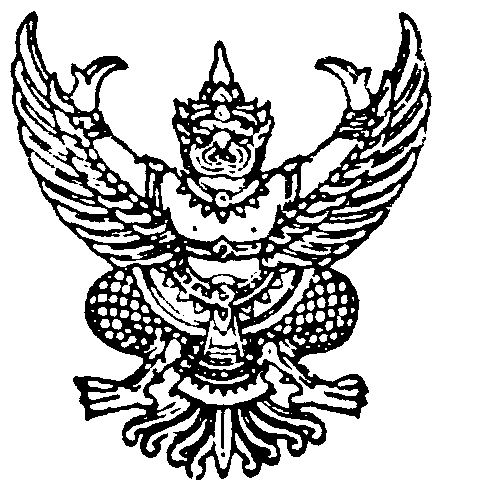 